UIMAVESIPROFIILI HANGON KAUPUNGIN TULLINIEMEN ETELÄINEN UIMARANTAPäivitetty tammikuussa 2015Eteläkärjen ympäristöterveys/ Johanna HolmbergPäivitetty helmikuussa 2019Eteläkärjen ympäristöterveys / Anne-May SundströmSISÄLLYSJOHDANTOYHTEYSTIEDOTUimarannan omistaja ja yhteystiedotUimarannan päävastuullinen hoitaja ja yhteystiedotUimarantaa valvova viranomainen ja yhteystiedotNäytteet tutkiva laboratorio ja yhteystiedot Vesi- ja viemärilaitos ja yhteystiedotMAANTIETEELLINEN SIJAINTIUimarannan nimiUimarannan lyhyt nimiUimarannan ID-tunnusOsoitetiedotKoordinaatitKartta ValokuvatUIMARANNAN KUVAUSVesityyppiRantatyyppiRantavyöhykkeen ja lähiympäristön kuvaus Veden syvyyden vaihtelutUimarannan pohjan laatuUimarannan varustelutasoUimareiden määrä (arvio) UimavalvontaSIJAINTIVESISTÖMerialueVesistöalueVesienhoitoaluePintaveden ominaisuudetPintaveden laadun tila5.	UIMAVEDEN LAATU5.1	Uimaveden laadun seurantakohdan sijainti5.2	Näytteenottotiheys5.3	Uimaveden laadun aistinvarainen arviointi5.4	Edellisten uimakausien tulokset5.4.1 Edellisten uimakausien uimaveden laatuluokat5.4.2 Edellisten uimakausien aikana tehdyt havainnot ja toteutetut hallintatoimenpiteet5.5	Syanobakteerien (sinilevä) esiintyminen5.5.1 Esiintymisen havainnot edeltävinä uimakausina ja toteutetut hallintatoimenpiteet5.5.2 Arvio olosuhteista syanobakteerien esiintymiseen5.5.3 Lajistotutkimukset5.5.4 Toksiinitutkimukset5.6	Makrolevien ja/tai kasviplanktonin haitallisen lisääntymisen todennäköisyys5.7	Sääilmiöiden vaikutukset uimaveden laatuun6.  KUORMITUSLÄHTEET JA MERKITYKSEN ARVIOINTI6.1	Jätevesiverkostot6.2	Hulevesijärjestelmät6.3	Uimaveteen vaikuttavat muut pintavedet6.4	Maatalous6.5	Teollisuus6.6	Satamat, vene-, maantie- ja raideliikenne6.7	Eläimet, vesilinnut6.8	Muut lähteet7. LYHYTKESTOISET SAASTUMISTILANTEET7.1	Arviot odotettavissa olevan lyhytkestoisen saastumisen luonteesta, syistä, esiintymistiheydestä ja kestosta7.2	Lyhytkestoisen saastumisen aikana toteutetut hallintatoimenpiteet ja aikataulu syiden poistamiseksi7.3	Toimenpiteistä vastaavat viranomaiset ja yhteystiedot8. UIMAVESIPROFIILIN LAATIMISEN AJANKOHTA JA TARKISTAMISEN AJANKOHTA8.1	Uimavesiprofiilin muokkauksen ajankohta8.2	Uimavesiprofiilin tarkistamisen ajankohtaKirjalliset lähteetLiite 1: Uimaranta-alueen kartta JOHDANTOUimavesiprofiilin tekeminen perustuu vuonna 2006 annettuun ns. uimavesidirektiiviin 2006/7/EY. Uimavesidirektiivin pohjalta on Suomessa laadittu Sosiaali- ja terveysministeriön asetus (177/2008) yleisten uimarantojen laatuvaatimuksista ja valvonnasta, joka on tullut voimaan 1.4.2008. Näiden säädösten soveltamisalaan kuuluvat yleiset uimarannat, joilla arvioidaan käyvän uimakauden aikana vähintään 100 uimaria päivässä. Käytännössä uimarirajaa sovelletaan siten, että mikäli oletetaan lämpimän päivän aikana 100 uimarin rajan ylittyvän, on kyseessä näiden säädösten piiriin kuuluva uimaranta. Lisäksi terveydensuojelulaissa (763/1994) annetaan yleisiä terveydensuojeluunliittyviä määräyksiä.Uimavesidirektiivissä ja STM:n asetuksessa on määrätty uimavesiprofiilin tekemisestä, säädösten mukaan uimavesiprofiilin laatii uimarannan omistaja tai haltija yhteistyössä kunnan terveydensuojeluviranomaisen kanssa.Uimavesiprofiilissa tulee käsitellä: uimaveden ja muiden lähialueen pintavesien kuvausmahdollisten saastumisten syiden määrittely ja arviointisinilevien, makrolevien/kasviplanktonin esiintymisen todennäköisyyden arviointilyhytkestoisen saastumisen todennäköisyyden arviointi ja syiden selvittäminenuimaveden laatuUimarantaprofiilissa on lisäksi tietoa mm. uimarannan varustuksesta, palveluista sekä rannan kunnossapidosta ja käyttömahdollisuuksista.Tämän profiilin on laatinut:Tarja Niemelin, kemian- ja ympäristötekniikan insinööri (amk), Insinööritoimisto T.NiemelinMarja-Liisa Suomalainen, MMM ympäristönsuojelutiede, Sirium OyProfiilia on muokannut:Maria Kihlström, FM, Eteläkärjen ympäristöterveysKiitos Ralf Holmbergille hänen paikkatuntemustaan.1. UIMARANTAPROFIILIIN LIITTYVÄT YHTEYSTIEDOT2. MAANTIETEELLINEN SIJAINTI3. UIMARANNAN KUVAUS4. SIJAINTIVESISTÖUIMAVEDEN LAATU6.  KUORMITUSLÄHTEET JA MERKITYKSEN ARVIOINTI7. LYHYTKESTOISET SAASTUMISTILANTEET8. UIMAVESIPROFIILIN LAATIMISEN AJANKOHTA JA TARKISTAMISEN AJANKOHTAKirjalliset lähteet:Ralf Holmberg & Marja Valtonen. 2010. Mustionjoen, Fiskarsinjoen, Pohjanpitäjänlahden ja Tammisaaren merialueen yhteistarkkailun yhteenveto 2007-2009. Länsi-Uudenmaan vesi ja ympäristö ry. Julkaisu 207/2010.Anu Suonpää, Ralf Holmberg, Marja Valtonen. 2010. Hangon merialueen ja Bengtsårin vesien yhteistarkkailun yhteenveto vuosilta 2007-2009. Länsi-Uudenmaan vesi ja ympäristö ry. Julkaisu 202/2010.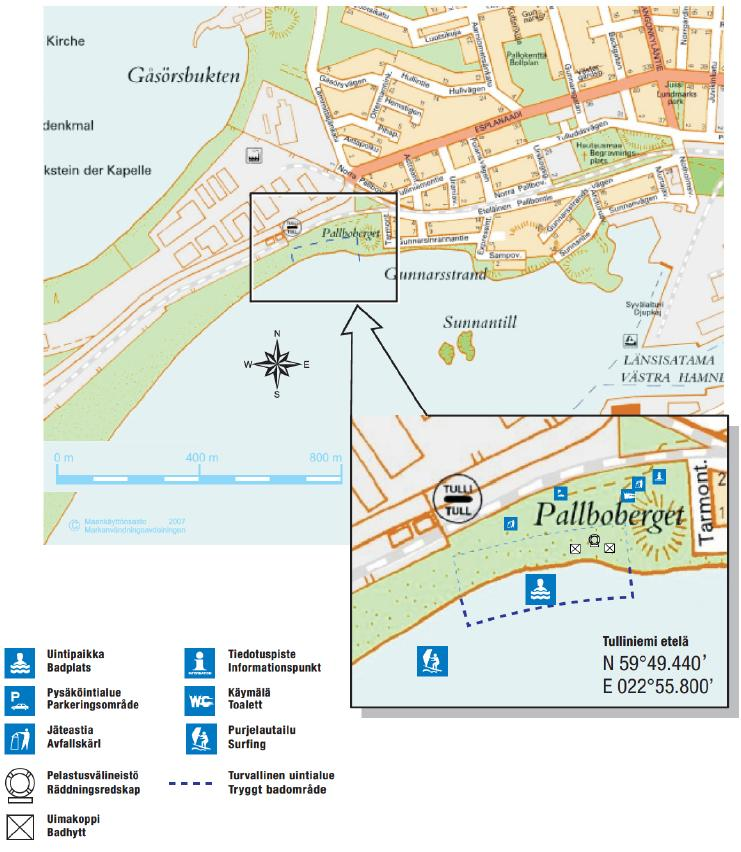 1.1 Uimarannan omistaja ja yhteystiedotHangon kaupunkiBulevardi 610900 HANKOpuh. (019) 220311.2 Uimarannan päävastuullinen hoitaja ja       yhteystiedot Hangon kaupungin tekninen ja ympäristövirasto/KuntatekniikkaSantalantie 210960 Hanko.puh. (019) 220311.3 Uimarantaa valvova viranomainen ja       yhteystiedotEteläkärjen ympäristöterveys, Hangon toimipisteSantalantie 210960 HANKOpuh. (019) 22031terveystarkastajat@symi.fi1.4 Näytteet tutkiva laboratorio ja yhteystiedotLUVYLab Oy AbTehtaankatu 26 / PL 5108100 LOHJApuh. (019) 323 623puh. (019) 323 895 (vesinäytteet)toimisto@luvylab.fi1.5 Vesi- ja viemärilaitos ja yhteystiedotHangon vesi-liikelaitosSantalantie 210900 HANKOpuh. 0400 536 6952.1 Uimarannan nimiTulliniemi Eteläinen2.2 Uimarannan lyhyt nimiTulliranta2.3 Uimarannan ID-tunnusFI1810780122.4 OsoitetiedotViitat Esplanadin päästä ja Pallbontieltä ohjaavat rantaan. Kyltissä lukee Tulliranta / Tullstrand (valkoinen kyltti).2.5 KoordinaatitN59º49.440' ; E022º55.800'Koordinaattijärjestelmä: WGS  842.6 KarttaKatso liite 12.7 Valokuvat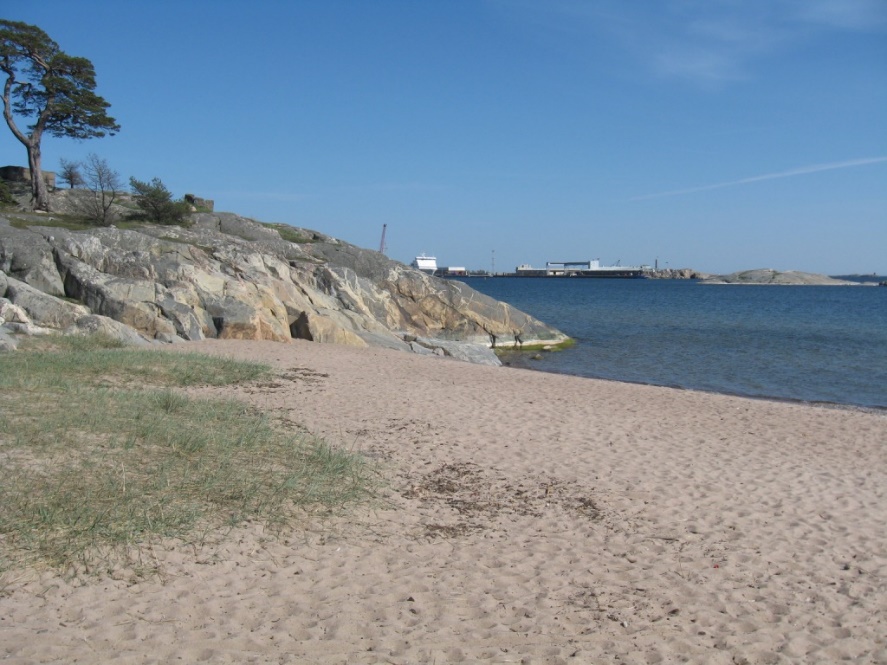 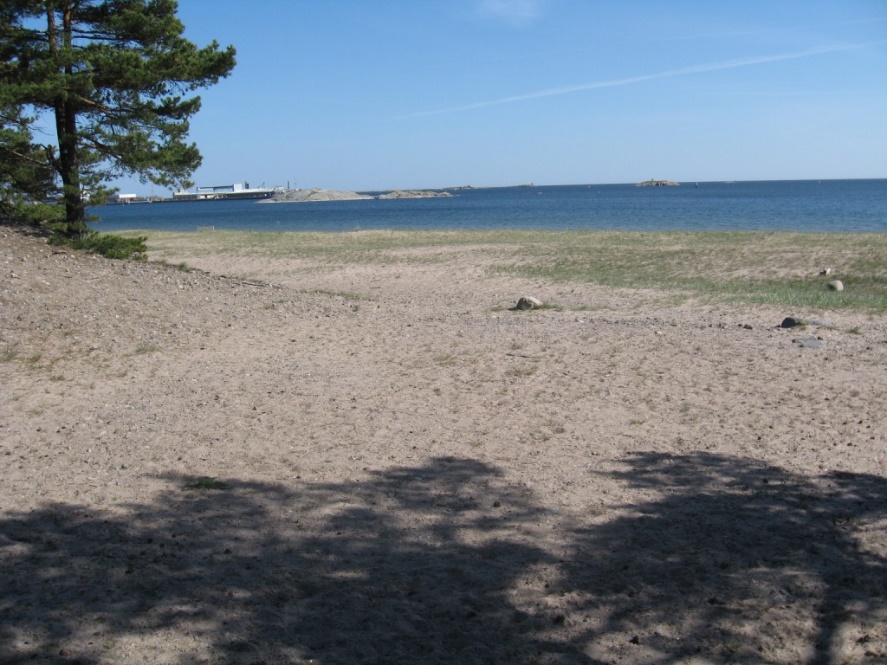 3.1 VesityyppiMeri3.2 RantatyyppiPitkä, luonnontilainen hiekkadyyniranta3.3 Rantavyöhykkeen ja lähiympäristön       kuvausTulliniemen uimaranta on pitkä hiekkaranta, joka sijaitsee Hankoniemen päässä. Tulliniemen alue on suosittu virkistysalue. Rantaa ympäröi ulkosataman alue.3.4 Veden syvyyden vaihtelutRanta on tuulinen hiekkadyyniranta joka syvenee nopeasti lähellä rantaa ja sitten hieman loivempi yltäen noin 2,75 m syvyyteen 75 m rannalta. Välillä virtaukset voivat olla kovia, mikä uimareiden on syytä muistaa. 3.5 Uimarannan pohjan laatuRannan pohjoispää on kallioinen, keskellä on hienoa hiekkaa.3.6 Uimarannan varustelutasoOpastustaulu, wc, pelastusrengas, heittoliina, jäteastia sekajätteelle, pukusuojat 2 kpl.Ranta on Hangon suosituin surffausranta ja sen käyttö on vilkasta sesonkiaikaan. Rannalla olevaan tauluun on merkitty pelkästään uimareille varattu alue, jonne surffilaudalla ei saa mennä, mutta veteen rajaa ei ole tehty esim. poijuilla. Vuonna 2009 asetettiin poijut uima-alueen rajaamiseksi, mutta kovat virtaukset veivät poijut mennessään. Suunnitteilla on ollut rantaan tehtävä pylväsrivi tms. joka rajaisi uima-alueen näkyvästi. 3.7 Uimareiden määrä (arvio)Aurinkoisena kesäpäivänä on enimmillään noin 200 vieraita yhden päivän aikana. Vesiurheiluvälineiden käyttö uimaranta-alueella on kiellettyä.3.8 UimavalvontaEi valvontaa.4.1 MerialueSuomenlahti Itämeressä4.2 VesistöalueRanta sijaitsee Hangon itäisen selän rannikkoalueella, Hangonkylän lounaispuolella.4.3 VesienhoitoalueKymijoen- Suomenlahden vesiehoitoalue VHA24.4 Pintaveden ominaisuudetNäkösyvyys uima-alueella on yleensä pohjaan asti.Hangon merialue on vähäsaarisuuteensa vuoksi varsin riippuvainen läntisen Suomenlahden ja Pohjoisen Itämeren yleistilasta.Suomenlahti on osa Itämerta, joka vesialueena on lähes suljettu, ainoa yhteys valtameriin on Tanskan kapeiden salmien kautta. Tämän vuoksi veden vaihtuvuus Itämeressä on hidasta. Arvioidaan, että koko Itämeren veden vaihtumiseen menee 30 – 50 vuotta. Itämerellä on kuitenkin suuri valuma-alue, josta mereen tulee makeaa vettä jokia pitkin.Suomen rannikoilla Itämeren veden korkeuden vaihtelut ovat suuria, jopa kaksi metriä. Vaihtelut ovat paikallisia ja liittyvät sään vaihteluihin. Suurimmat vaihtelut eivät kuitenkaan yleensä tapahdu kesäisin.Itämeren suurimpana uhkana pidetään typpi- ja fosforipitoisuuden kasvun aiheuttamaa rehevöitymistä ja sen aiheuttamaa syvänteiden happikatoa. Suomenlahdessakin rehevöityminen on merkittävä ongelma. Ravinnepitoisuuksille on asetettu tavoitearvot, joista Suomenlahdella ollaan vielä kaukana. Kasviplanktonin määrää arvioidaan mittaamalla veden klorofylli-a pitoisuutta. Itämeressä Suomen rannikoilla veden klorofyllipitoisuus on kasvanut viimeisen 30 vuoden aikana rehevöitymiskehityksen myötä. Suurinta kasvu on ollut Suomenlahdella. Itämerellä tavataankin jatkuvasti leväkukintoja.Näkösyvyys, joka kuvaa veden kirkkautta, on yhteydessä rehevöitymiseen ja kasviplanktonin esiintymiseen vedessä. Suomenlahden ja koko Itämeren näkösyvyys on pienentynyt rehevöitymisen seurauksena. Samalla veden sameus on lisääntynyt.Veden vaihtuvuus on Hangon merialueen eteläpuolella hyvä voimakkaiden virtauksien vuoksi. Pääasiallinen veden virtaussuunta on länteen, josta johtuen kuormitusta tulee alueelle myös idästä. Hankoniemen eteläpuolinen osa on pääasiassa avointa ulappaa, jossa vesi pääsee sekoittumaan hyvin ja virtaukset voivat olla voimakkaita. Välillä alueella esiintyy voimakasta meriveden kumpuamista syvänteistä kohti pintaa.4.5 Pintaveden laadun tilaVeden laatu ympäristöllisestä näkökulmasta on tyydyttävä koko Hangon merialueella. Rannikkovesien tilaa heikentää suuri ravinnekuormitus, jota tulee erityisesti maa- ja metsätaloudesta ja haja-asutuksesta. Veden hygieeninen laatu Tulliniemen eteläisellä rannalla on kuitenkin yleensä ollut hyvä tai erinomainen. Meriveden kumpuaminen syvänteistä johtaa siihen, että veden lämpötila lyhyessä ajassa voi laskea noin kymmenen astetta. Samalla vesi tuo pintaan ravinteita pohjavesistä, mikä voi edesauttaa leväkukintaa. Länsisatamassa vierailevat laivat voivat myös aiheuttaa veden samentumisen Tullirannalla.Pitkäaikaisesta näkökulmasta Hangon eteläpuolisilla alueilla ei ole ollut havaittavaa muutosta mitatuissa ravinnepitoisuuksissa vuosina 1997-2006. Ravinnepitoisuudet ovat olleet yleensä korkeammat lopputalvella maalta tulevien sulamisvesien takia, mutta pitoisuudet ovat laskeneet loppukesällä levien tehokkaan ravinteiden käytön takia. Hangon merialueen vesi ilmensi keskimääräisen fosforipitoisuuden suhteen pääasiassa lievästi rehevää vettä vuosina 2007-2009.5.1 Uimaveden laadun seurantakohdan       sijaintiNäytteenottopaikka pitää sijaita kohdalla, missä uimareita liikkuu eniten. Näyte otetaan 1 metrin syvyydestä ja 30 senttimetriä vedenpinnan alla. Tullirannan näytteenottopaikka sijaitsee rannan läntinen uimakopin kohdalla.5.2 NäytteenottotiheysEnnen uimakauden alkua tehdään näytteenottosuunnitelma, jossa on määritelty näytteenottopäivät. Uimavesinäytteitä on otettava joka vuosi 4 kertaa. Ensimmäinen näyte otetaan ennen uimakauden alkua ja seuraavat näytteet jaetaan tasaisesti uimakaudelle. Tarvittaessa näytteitä otetaan useammin. Hangon kaupunki huolehtii ulkopuolisena asiantuntijana näytteistä terveydensuojelulain 49 § mukaisesti.Näytteenoton tulokset tulevat noin 10 vrk kuluessa rannalle olevalle ilmoitustaululle.Uimakausi kestää 15.6 – 31.8.5.3 Uimaveden laadun aistinvarainen      arviointiUimarannan päävastuullisen hoitajan viikoittaisella valvontakäynnillä mitataan uimaveden lämpötila (½ metriä pinnasta, n. 1 m syvyydeltä), tarkastetaan levätilanne ja uimarannan yleinen siisteys. Vastuullinen hoitaja huolehtii myös siitä, että tiedot merkitään uimarannan ilmoitustaululle välittömästi. Sinilevästä laitetaan varoitus myös uimarannan viralliselle opastustaululle, jos sinilevää on havaittu rannassa.5.4 Edellisten uimakausien tulokset20182017201620155.4.1 Edellisten uimakausien          uimaveden laatuluokatUimaveden laadun luokitusUimaveden laatuluokka määritettiin ensimmäistä kertaa vuoden 2011 uimakauden jälkeen.  Luokittelussa käytetään neljän viimeisemmän uimakauden tuloksia. Luokittelussa veden laatu luokitellaan ryhmiin erinomainen, hyvä, tyydyttävä tai huono. Tulliniemen uimarannan laatuluokka on ollut erinomainen vuosina 2011 - 2014 ja 2015 – 2018.Tulliniemen rannan uimaveden laatuluokka on erinomainen.5.4.2 Edellisten uimakausien aikana          tehdyt havainnot ja toteutetut         hallintatoimenpiteetAallot ja kovat virtaukset vaihtavat uimarannan veden tehokkaasti.Vuoden 2008 kohonnut E. coli -pitoisuus 11.8 otetussa näytteessä johti uusintanäytteeseen 20.8. Uusintanäytteen täyttäen laatuvaatimukset poikkeava näyte päätettiin olevan tilapäinen ilmiö kovasta tuulesta johtuen, eikä muita toimenpiteitä tehty. Muuten mikrobiologisten analyysien tulokset eivät ole johtaneet toimenpiteisiin.5.5 Syanobakteerien (sinilevä)       esiintyminen   Sinilevän määrä arvioidaan asteikolla 0 - 3:0 = Ei havaittu1 = Havaittu: levää on havaittavissa vihertävinä hiutaleina tai pieninä tikkuina vedessä. Näkösyvyys on heikentynyt.2 = Havaittu runsaasti: vesi on selvästi leväpitoista tai veden pinnalle on kohonnut pieniä levälauttoja.3 = Havaittu erittäin runsaasti: levä muodostaa laajoja levälauttoja.Levien esiintymistä Hangon rannoilla riippuu paljolti tuulista. Runsaampi esiintyminen on mahdollista erityisesti heinä-elokuussa.5.5.1 Esiintymisen havainnot edeltävinä              uimakausina ja toteutetut          hallintatoimenpiteetSinileviä ei ole havaittu 2008-2009. Vuonna 2010 niitä on havaittu jonkin määrin heinä- ja elokuun vaihteessa. Vuonna 2014 runsaasti sinilevää havaittiin rannalla heinäkuussa.Kun sinileväpitoisuudet ovat nousseet, varoituskyltit on laitettu uimarannan ilmoitustaululle.5. 5.5.2 Arvio olosuhteista             syanobakteerien esiintymiseenSyanobakteerit (sinilevät) ovat yleisiä vesiympäristössä. Niiden esiintymistä edistävät lämmin, tyyni sää sekä hyvät ravinneolosuhteet. Meriveden kummutessa syvänteistä Hangon eteläpuolella vesi tuo pintaan ravinteita pohjavesistä, mikä voi edesauttaa leväkukintaa veden lämmetessä. Leudot tuulet rantaan päin voivat tuoda rannalle sinileviä ulkovesistä. Olosuhteet syanobakteerien esiintymiseen ovat yleensä parhaat heinä-elokuussa.5.5.3 LajistotutkimuksetLajistotutkimuksia ei ole tehty.5.5.4 ToksiinitutkimuksetEi ole tehty.5.6 Makrolevien ja/tai kasviplanktonin      haitallisen lisääntymisen      todennäköisyysVeden ravinnepitoisuuksien noustessa, lisääntyvät vedessä myös levät ja kasviplankton. Rannalla esiintyy ajoittain makrolevien kasaantumista etelämyrskyjen jälkeen, mikä aiheuttaa esteettistä ja hajuhaittaa. Levien haitallinen lisääntyminen on kuitenkin epätodennäköistä.5.7 Sääilmiöiden vaikutukset      uimaveden laatuunErilaisten levien esiintyminen sekä mikrobiologisten muuttujien vaihteleminen Hangon rannoilla riippuu enimmäkseen tuulten voimakkuudesta ja suunnasta. Pitkät lämpimät jaksot lisäävät sinilevien esiintymisen todennäköisyyttä.6.1 JätevesiverkostotJätevesiverkostoilla on teoreettinen mahdollisuus saastuttaa uimaveden onnettomuustilanteissa. Tämä on kuitenkin hyvin epätodennäköistä.6.2 HulevesijärjestelmätUimarannan läheisyydessä ei ole hulevesijärjestelmää.6.3 Uimaveteen vaikuttavat         muut pintavedetUimarannalle tai sen läheisyyteen ei yleensä tule veden laatuun vaikuttavia pintavesiä.6.4 MaatalousUimarannan läheisyydessä ei ole maataloutta.6.5 TeollisuusRannan välittömässä läheisyydessä ei ole teollisuutta. Hangossa on kuitenkin muuten runsas teollisuus, josta veteen voi joutua päästöjä laskeuman mukana. Näiden päästöjen vaikutus uimaveden laatuun arvioidaan kuitenkin yleensä olevan vähäinen.6.6 Satamat, vene-, maantie- ja       raideliikenneUimaranta sijaitsee Hangon Ulko- ja Länsisatamien välissä. Hangon länsisatama on alle 1 km etäisyydellä rannasta ja väylä kulkee rannan editse. Laivaliikenteellä voi olla samentava vaikutus veteen. Onnettomuustilanteissa muitakin vaikutuksia ovat todennäköisiä. Muulla liikenteellä ei ole vaikutusta.6.7 Eläimet, vesilinnutEi merkittävää vaikutusta.6.8 Muut lähteetMuita määriteltävissä olevia lähteitä ei löydy.7.1 Arviot odotettavissa olevan lyhytkestoisen     saastumisen luonteesta, syistä,     esiintymistiheydestä ja kestostaLyhytkestoisella saastumisella tarkoitetaan normaalitilanteesta poikkeava suolistoperäistä saastumista, jonka syyt ovat tunnistettavissa ja jonka ei odoteta vaikuttavan uimaveden laatuun kauemmin kuin kolmen vuorokauden ajan. Tulliniemen uimarannalla tämä on lähinnä mahdollista veneen septitankin vuodon takia. Saastunutta vettä voi mahdollisesti myös tulla muualta voimakkaiden tuulien mukana.7.2 Lyhytkestoisen saastumisen aikana toteutetut      hallintatoimenpiteet ja aikataulu syiden      poistamiseksi Lyhytkestoisen saastumisen seurantaa tehdään ylimääräisten näytteiden avulla.Kun lyhytkestoisesta saastumisesta saadaan tieto, asiasta tiedotetaan uimarannan infotaululla.7.3 Toimenpiteistä vastaavat viranomaiset ja      yhteystiedotEteläkärjen ympäristöterveys, Hangon toimipisteSantalantie 210960 HANKOpuh. (019) 22031terveystarkastajat@symi.fi8.1 Uimavesiprofiilin muokkauksen ajankohtaProfiili on laadittu heinäkuussa 2011 ja päivitetty huhtikuussa 2012, tammikuussa 2015 ja helmikuussa 2019.8.2 Uimavesiprofiilin tarkistamisen ajankohtaTulliniemen rannan uimavesiluokitus on erinomainen ja uimavesiprofiilia tarkistetaan ja saatetaan tarvittaessa ajan tasalle ainoastaan silloin, jos luokka muuttuu.